Skip to content Skip to navigation View mobile version The Opinion Pages|How Texas Teaches HistoryShareTweetEmailMoreSave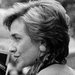 OpinionHow Hillary Clinton Met Satan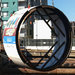 EditorialWaking Up to Shorter Commutes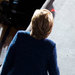 Frank BruniComey, Clinton and This Steaming Mess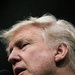 Ross DouthatThe Dangers of Donald Trump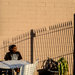 Nicholas Kristof3 TVs and No Food: Growing Up Poor in America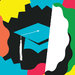 Frank BruniHow to Make Sense of College Rankings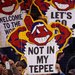 David LeonhardtCleveland’s Unthinking Racism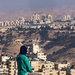 Roger CohenWhy Israel Still Refuses to Choose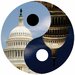 Contributing Op-Ed WriterIn Defense of Politics, Now More Than Ever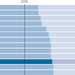 EditorialAgreed: Serve Your Time, Cast Your Ballot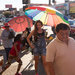 EditorialPoverty in Unexpected Places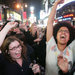 Opinion2008 Was a Celebration. 2016 Is the Opposite.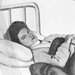 News AnalysisThe Ethics of Hunting Down ‘Patient Zero’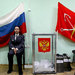 OpinionAmerica, Your Election Is Not Rigged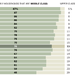 News AnalysisRicher but Not Better Off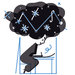 Contributing Op-Ed WriterNudges That Help Struggling Students Succeed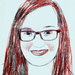 OpinionI Registered to Vote... For This?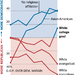 OpinionWhy Trump Stays Afloat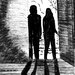 OpinionHusbands With Guns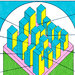 News AnalysisThe Kind of Thinking Cities NeedLoading...OpinionAdvertisementThe Opinion Pages | Op-Ed Contributor How Texas Teaches HistoryBy ELLEN BRESLER ROCKMOREOCT. 21, 2015 Continue reading the main story Share This Page ShareTweetEmailMoreSavePhoto 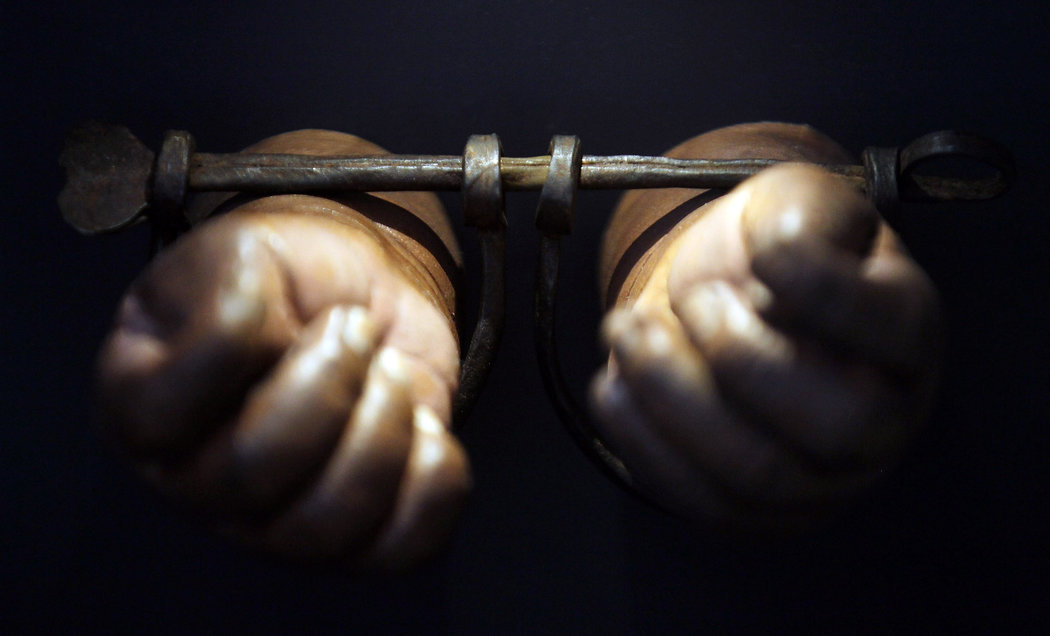 Credit Mario Tama/Getty Images A TEXAS high school student and his mother recently called attention to a curious line in a geography textbook: a description of the Atlantic slave trade as bringing “millions of workers” to plantations in the American South. McGraw-Hill Education, the publisher of the textbook, has since acknowledged that the term “workers” was a misnomer.The company’s chief executive also promised to revise the textbook so that its digital version as well as its next edition would more accurately describe the forced migration and enslavement of Africans. In the meantime, the company is also offering to send stickers to cover the passage.But it will take more than that to fix the way slavery is taught in Texas textbooks. In 2010, the Texas Board of Education approved a social studies curriculum that promotes capitalism and Republican political philosophies. The curriculum guidelines prompted many concerns, including that new textbooks would downplay slavery as the cause of the Civil War.This fall, five million public school students in Texas began using the textbooks based on the new guidelines. And some of these books distort history not through word choices but through a tool we often think of as apolitical: grammar.In September, Bobby Finger of the website Jezebel obtained and published some excerpts from the new books, showing much of what is objectionable about their content. The books play down the horror of slavery and even seem to claim that it had an upside. This upside took the form of a distinctive African-American culture, in which family was central, Christianity provided “hope,” folk tales expressed “joy” and community dances were important social events.But it is not only the substance of the passages that is a problem. It is also their form. The writers’ decisions about how to construct sentences, about what the subject of the sentence will be, about whether the verb will be active or passive, shape the message that slavery was not all that bad.Sign Up for the Opinion Today NewsletterEvery weekday, get thought-provoking commentary from Op-Ed columnists, the Times editorial board and contributing writers from around the world.Top of FormBottom of FormTop of FormReceive occasional updates and special offers for The New York Times's products and services. Bottom of FormSee SamplePrivacy PolicyI teach freshman writing at Dartmouth College. My colleagues and I consistently try to convey to our students the importance of clear writing. Among the guiding principles of clear writing are these: Whenever possible, use human subjects, not abstract nouns; use active verbs, not passive. We don’t want our students to write, “Torture was used,” because that sentence obscures who was torturing whom.In the excerpts published by Jezebel, the Texas textbooks employ all the principles of good, strong, clear writing when talking about the “upside” of slavery. But when writing about the brutality of slavery, the writers use all the tricks of obfuscation. You can see all this at play in the following passage from a textbook, published by Houghton Mifflin Harcourt, called Texas United States History:Some slaves reported that their masters treated them kindly. To protect their investment, some slaveholders provided adequate food and clothing for their slaves. However, severe treatment was very common. Whippings, brandings, and even worse torture were all part of American slavery.Notice how in the first two sentences, the “slavery wasn’t that bad” sentences, the main subject of each clause is a person: slaves, masters, slaveholders. What those people, especially the slave owners, are doing is clear: They are treating their slaves kindly; they are providing adequate food and clothing. But after those two sentences there is a change, not just in the writers’ outlook on slavery but also in their sentence construction. There are no people in the last two sentences, only nouns. Yes, there is severe treatment, whippings, brandings and torture. And yes, those are all bad things. But where are the slave owners who were actually doing the whipping and branding and torturing? And where are the slaves who were whipped, branded and tortured? They are nowhere to be found in the sentence.In another passage, slave owners and their institutionalized cruelty are similarly absent: “Families were often broken apart when a family member was sold to another owner.”Note the use of the passive voice in the verbs “were broken apart” and “was sold.” If the sentence had been written according to the principles of good draftsmanship, it would have looked like this: Slave owners often broke slave families apart by selling a family member to another owner. A bit more powerful, no? Through grammatical manipulation, the textbook authors obscure the role of slave owners in the institution of slavery.It may appear at first glance that the authors do a better job of focusing on the actions of slaves. After all, there are many sentences in which “slaves” are the subjects, the main characters in their own narrative. But what are the verbs in those sentences? Are the slaves suffering? No, in the sentences that feature slaves as the subject, as the main actors in the sentence, the slaves are contributing their agricultural knowledge to the growing Southern economy; they are singing songs and telling folk tales; they are expressing themselves through art and dance.There are no sentences, in these excerpts, anyway, in which slaves are doing what slaves actually did: toiling relentlessly, without remuneration or reprieve, constantly subject to confinement, corporal punishment and death.The textbook publishers were put in a difficult position. They had to teach history to Texas’ children without challenging conservative political views that are at odds with history. In doing so, they made many grammatical choices. Though we don’t always recognize it, grammatical choices can be moral choices, and these publishers made the wrong ones.Ellen Bresler Rockmore is a lecturer in the Institute for Writing and Rhetoric at Dartmouth.A version of this op-ed appears in print on October 22, 2015, on page A31 of the New York edition with the headline: A Texas History Lesson. Today's Paper|Subscribe Summarize the argument that the author makes in this article. (4-5 sentences)Do you agree with the author’s argument? Why or why not?Connect this idea to 1984. How is this issue similar to the techniques of obfuscation used in Oceania?Write your own level 3 question and thoroughly answer it. 